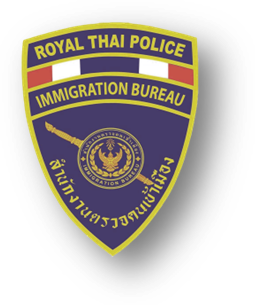 แผนบริหารจัดการความเสี่ยงการทุจริต ประจำปีงบประมาณ 2567ตรวจคนเข้าเมืองจังหวัดเลย
กองบังคับการตรวจคนเข้าเมือง 4สารบัญเรื่อง	หน้าส่วนที่ 1 บทนํำ	1ส่วนที่ 2 การประเมินความเสี่ยงการทุจริต	1ส่วนที่ 3 นิยามที่เกี่ยวข้องกับการประเมินความเสี่ยงต่อการรับสินบน............................................................2ส่วนที่ 4 เกณฑ์การประเมินความเสี่ยงการทุจริต.................................................................................................2			ตารางที่ ๑ เกณฑ์โอกาสที่จะเกิด (Likelihood)...............................................................................2			ตารางที่ ๒ เกณฑ์ผลกระทบ (Impact)..............................................................................................3ตารางที่ ๓ ระดับความเสี่ยงการทุจริต................................................................................................3ส่วนที่ 5 การประเมินความเสี่ยงการทุจริตของตรวจคนเข้าเมืองจังหวัดเลย.......................................................4สายงาน : บริการคนต่างด้าว กระบวนงาน : การรายงานตัวของคนต่างด้าวทุกระยะ 90 วัน 
          ตามมาตรา 37 แห่ง พ.ร.บ.คนเข้าเมือง พ.ศ.2522.....................................................................4สายงาน : บริการคนต่างด้าว กระบวนงาน : การพิจารณาให้คนต่างด้าวอยู่ในราชอาณาจักรเป็นการชั่วคราว กรณีใช้ชีวิตบั้นปลาย (Retirement)....................................................................5สายงาน : อํานวยการ (ธุรการ) กระบวนงาน : การออกหนังสือรับรองการพํานักอยู่ในราชอาณาจักรเป็นการชั่วคราวของคนต่างด้าว .....................................................................6สายงาน : สืบสวนปราบปราม กระบวนงาน : การจับกุมปราบปรามคนต่างด้าวลักลอบหลบหนีเข้าเมือง.............................................................................................................................7ส่วนที่ 6 แผนบริหารจัดการความเสี่ยงต่อการรับสินบนของ ตรวจคนเข้าเมืองจังหวัดเลย..............................8-12ส่วนที่ ๑ บทนําแผนบริหารจัดการความเสี่ยงการทุจริต ของ ตรวจคนเข้าเมืองจังหวัดเลย		สำนักงานตรวจคนเข้าเมืองและตรวจคนเข้าเมืองจังหวัด มีภารกิจในการตรวจบุคคลและยานพาหนะที่เดินทางเข้ามาในและออกไปนอกราชอาณาจักร เปรียบเสมือนประตูของประเทศ รวมทั้งให้บริการคนต่างด้าวขณะพำนักอยู่ และเป็นแนวหน้าในการรักษาความมั่นคงของประเทศ ประเทศไทยมีพรมแดนที่่ติดต่อกับประเทศเพื่อนบ้าน 4 ประเทศ โดยติดต่อกับราชอาณาจักรกัมพูชา 798 กิโลเมตร สาธารณรัฐประชาธิปไตยประชาชนลาว 1,810 กิโลเมตร และสหพันธรัฐมาเลเซีย 547 กิโลเมตร สำนักงานตรวจคนเข้าเมือง มีหน่วยงานตั้งอยู่ 68 จังหวัด มีช่องทางอนุญาตทั้งทางบก ทางน้ำ และทางอากาศที่บุคคลใช้สัญจรข้ามแดน 118 ช่องทางอนุญาตในปี พ.ศ.2559 ที่ผ่านมานั้น เจ้าหน้าที่ตรวจคนเข้าเมืองได้ตรวจบุคคลที่เดินทางเข้ามาในและออกไปนอกราชอาณาจักร จำนวน 116,665,288 คน (คนไทย 30,986,314 คน และคนต่างชาติ 85,678,974 คน) ประมาณ 80% เป็นการเดินทางเข้าออกประเทศโดยใช้พาสปอร์ต ที่เหลือใช้บอร์เดอร์พาส ดังนั้น สำนักงานตรวจคนเข้าเมืองและตรวจคนเข้าเมืองจังหวัด จึงเป็นหน่วยงานที่มีภาระกิจสำคัญยิ่ง ทั้งงานการให้บริการในการเดินทาง   ข้ามแดนและการรักษาความมั่นคงของประเทศ ในการสกัดกั้นบุคคลต้องห้ามหรือไม่พึงประสงค์ มิให้เดินทางเข้ามาในหรือออกไปนอกราชอาณาจักรได้ รวมทั้งป้องกันภัยคุกคามต่อความมั่นคงในรูปแบบต่างๆ ตรวจคนเข้าเมืองจังหวัดเลย จึงได้จัดทำแผนบริหารจัดการความเสี่ยงการทุจริต ประจำปีงบประมาณ 2567 ในประเด็นที่เกี่ยวกับความเสี่ยงในการบังคับใช้กฎหมายอย่างเท่าเทียม ไม่เลือกปฏิบัติ        การอำนวยความสะดวกในการให้บริการ การปฏิบัติต่อคนต่างด้าวอย่างเหมาะสม การตรวจลงตรา/การรับแจ้ง/   การขออยู่ต่อ/การออกใบอนุญาต มีความสะดวกรวดเร็ว เป็นไปตามขั้นตอน ระยะเวลาที่กฎหมายกำหนด           ความเสี่ยงในการประพฤติตนเป็นผู้กระทำผิดกฎหมายเสียเอง รวมไปถึงความเสี่ยงต่อการเรียกรับสินบนจาก        การปฏิบัติหน้าที่/ส่วยต่างด้าวของตรวจคนเข้าเมืองจังหวัดเลย ตามประกาศนโยบายในการต่อต้านการรับสินบน    (Anti-Bribery Policy)  ของ พันตำรวจเอกนพดล รักชาติ ผู้กำกับการตรวจคนเข้าเมืองจังหวัดเลย ซึ่งส่งผลต่อภาพลักษณ์และความเชื่อมั่นต่อสำนักงานตำรวจแห่งชาติ ในการปฏิบัติงานด้วยความโปร่งใส และร่วมสร้างพฤติกรรมและการไม่รับของขวัญของกำนัลหรือประโยชน์อื่นใด (No Gift Policy) จากการปฏิบัติหน้าที่ส่วนที่ ๒ การประเมินความเสี่ยงการทุจริตทําการประเมินความเสี่ยงจากกระบวนงานในการใช้อํานาจและตําแหน่งหน้าที่ใน 2 ประเด็นปัญหา ได้แก่1) การรับแจ้ง/การขออยู่ต่อ/การออกใบอนุญาต2) ส่วยต่างด้าวส่วนที่ 3 นิยามที่เกี่ยวข้องกับการประเมินความเสี่ยงต่อการรับสินบนส่วนที่ 4 เกณฑ์การประเมินความเสี่ยงการทุจริตตารางที่ ๑ เกณฑ์โอกาสที่จะเกิด (Likelihood)ตารางที่ ๒ เกณฑ์ผลกระทบ (Impact)ตารางที่ ๓ ระดับความเสี่ยงการทุจริตส่วนที่ 5 การประเมินความเสี่ยงการทุจริตของตรวจคนเข้าเมืองจังหวัดเลย 
สายงาน : บริการคนต่างด้าว กระบวนงาน : การรายงานตัวของคนต่างด้าวทุกระยะ 90 วัน 
             ตามมาตรา 37 แห่ง พ.ร.บ.คนเข้าเมือง พ.ศ.2522ประเด็น : คนต่างด้าวที่ได้รับอนุญาตให้อยู่ในราชอาณาจักรเป็นการชั่วคราว ต้องแจ้งที่พักอาศัยต่อพนักงานเจ้าหน้าที่ตรวจคนเข้าเมืองทุกระยะ 90 วัน โดยพนักงานเจ้าหน้าที่ตรวจคนเข้าเมืองเป็นผู้รับแจ้งและบันทึกข้อมูลลงใน
ระบบเทคโนโลยีสารสนเทศตรวจคนเข้าเมืองส่วนที่ 5 การประเมินความเสี่ยงการทุจริตของตรวจคนเข้าเมืองจังหวัดเลยสายงาน : บริการคนต่างด้าว กระบวนงาน : การพิจารณาให้คนต่างด้าวอยู่ในราชอาณาจักรเป็นการชั่วคราว กรณีใช้ชีวิตบั้นปลาย (Retirement)ประเด็น : ตามคําสั่งสํานักงานตรวจคนเข้าเมือง ที่ 242/2566 ลง 27 กันยายน 2566 เรื่อง การอนุญาตให้คนต่างด้าวอยู่ในราชอาณาจักรเป็นการชั่วคราว โดยคําสั่งสํานักงานตรวจคนเข้าเมือง ที่ 243/2566 ลงวันที่         27 กันยายน 2566 เรื่อง การมอบอํานาจในการพิจารณาคนต่างด้าวขออนุญาตอยู่ในราชอาณาจักรเป็นการชั่วคราว กรณีใช้ชีวิตบั้นปลาย (Retirement) ของ ตรวจคนเข้าเมืองจังหวัดเลย ได้แก่ข้าราชการตํารวจสัญญาบัตรผู้มีหน้าที่รับผิดชอบส่วนที่ 5 การประเมินความเสี่ยงต่อการรับสินบน ของ ตรวจคนเข้าเมืองจังหวัดเลยสายงาน : อํานวยการ (ธุรการ) กระบวนงาน : การออกหนังสือรับรองการพํานักอยู่ในราชอาณาจักรเป็น              การชั่วคราวของคนต่างด้าว เพื่อคนต่างด้าวนําไปติดต่อกับส่วนราชการต่าง ๆ เช่น การทําใบขับขี่     การซื้อห้องชุด เป็นต้นประเด็น : คนต่างด้าวที่อยู่ในราชอาณาจักรเป็นการชั่วคราว หากประสงค์ไปติดต่อส่วนราชการอื่นจะต้องมี หนังสือแจ้งยืนยันว่าคนต่างด้าวนั้น พํานักอยู่ในราชอาณาจักรเป็นการชั่วคราวจริง โดยตรวจคนเข้าเมืองในพื้นที่เป็น
ผู้ออกหนังสือฉบับดังกล่าวส่วนที่ 5 การประเมินความเสี่ยงต่อการรับสินบน ของ ตรวจคนเข้าเมืองจังหวัดเลยสายงาน : สืบสวนปราบปราม กระบวนงาน : การจับกุมปราบปรามคนต่างด้าวลักลอบหลบหนีเข้าเมืองประเด็น : ส่วยต่างด้าว / ตรวจคนเข้าเมืองจังหวัดเลย รับผิดชอบพื้นที่ชายแดนติดกับประเทศเพื่อนบ้านสาธารณรัฐประชาธิปไตยประชาชนลาว ระยะทางแนวพรมแดนธรรมชาติความยาว ประมาณ 197 กิโลเมตร          ซึ่งเอื้อต่อการลักลอบหลบหนีเข้าเมืองของคนต่างด้าว เพื่อเข้ามาประกอบอาชีพโดยไม่ได้รับอนุญาตส่วนที่ 5 การประเมินความเสี่ยงต่อการรับสินบน ของ ตรวจคนเข้าเมืองจังหวัดเลยภาพรวมของตรวจคนเข้าเมืองจังหวัดเลยส่วนที่ 6 แผนบริหารจัดการความเสี่ยงต่อการรับสินบนของ ตรวจคนเข้าเมืองจังหวัดเลย  การจัดทําแผนบริหารความเสี่ยงของตรวจคนเข้าเมืองจังหวัดเลย จะนําความเสี่ยงต่อการรับสินบนที่อยู่ในโซน   สีแดง (Red Zone) ของการใช้อํานาจและตําแหน่ง ในการรับแจ้ง/การขออยู่ต่อ/การออกใบอนุญาต และกรณีส่วยต่างด้าว นํามาจัดทําแผนบริหารจัดการความเสี่ยงต่อการรับสินบน ส่วนลําดับความเสี่ยงที่อยู่ในโซนสีส้ม จะถูกเลือกในลําดับต่อมา ทั้งนี้ ตรวจคนเข้าเมืองจังหวัดเลย จะได้พิจารณามาตรการควบคุมความเสี่ยงต่อการรับสินบนที่เหมาะสม เพื่อให้เกิดประโยชน์ต่อองค์การและประชาชนเกิดความเชื่อมั่นศรัทธาการประเมินประสิทธิภาพมาตรการควบคุมความเสี่ยงต่อการรับสินบนที่หน่วยงานมีในปัจจุบันแผนบริหารจัดการความเสี่ยงการทุจริต ประจําปีงบประมาณ พ.ศ.2567 ของตรวจคนเข้าเมืองจังหวัดเลย 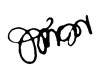 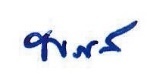 พ.ต.ท.หญิง		ผู้รายงาน	พ.ต.อ.		ผู้ตรวจสอบ       (  พรนภัส  ปทุมรัตน์ )		             ( นพดล  รักชาติ )                                   สว.ตม.จว.เลย บก.ตม.4	ผกก.ตม.จว.เลย บก.ตม.4ศัพท์เฉพาะคํานิยามความเสี่ยงต่อการรับสินบน
 (Bribery Risk)การดําเนินงานหรือการปฏิบัติหน้าที่ที่อาจก่อให้เกิดการรับสินบนในอนาคตความเสี่ยง (Risk)ความน่าจะเป็นที่จะเกิดเหตุการณ์บางอย่างซึ่งมีผลกระทบ ทําให้การดําเนินงานไม่บรรลุวัตถุประสงค์ที่กําหนดไว้หรือเบี่ยงเบนไปจากที่กําหนดไว้ ทั้งนี้ ผลกระทบที่เกิดขึ้นอาจส่งผลในทางบวกหรือทางลบก็ได้ผลกระทบทางลบ เรียกว่า ความเสี่ยงผลกระทบทางบวก เรียกว่า โอกาสความเสี่ยง/ปัญหาความเสี่ยง : เหตุการณ์ที่ยังไม่เกิด ต้องหามาตรการควบคุมปัญหา : เหตุการณ์ที่เกิดขึ้นแล้ว รู้อยู่แล้ว ต้องแก้ไขปัญหา เช่น การไม่มีความรู้ หรือไม่มีความเข้าใจ คือ ปัญหา ไม่ใช่ความเสี่ยง เป็นต้นประเด็นความเสี่ยงต่อการรับสินบนเป็นขั้นตอนในการค้นหาว่ามีรูปแบบความเสี่ยงต่อการรับสินบนอย่างไรบ้างโอกาส (Likelihood)โอกาสหรือความเป็นไปได้ที่เหตุการณ์จะเกิดขึ้นผลกระทบ (Impact)ผลกระทบจากเหตุการณ์ที่เกิดขึ้นทั้งที่เป็นตัวเงินหรือไม่เป็นตัวเงินระดับความรุนแรงของความเสี่ยงต่อการรับสินบน (Risk Score)คะแนนรวมที่แสดงให้เห็นถึงระดับความรุนแรงของความเสี่ยงต่อการรับสินบน ที่เป็นผลจากการประเมินความเสี่ยงการทุจริต จาก 2 ปัจจัย คือ โอกาส (Likelihood) และผลกระทบ (Impact)ผู้รับผิดชอบความเสี่ยงต่อการรับสินบน (Risk Owner)ผู้ปฏิบัติงานหรือรับผิดชอบกระบวนงานหรือโครงการโอกาสเกิดการทุจริต (Likelihood)โอกาสเกิดการทุจริต (Likelihood)๕เหตุการณ์อาจเกิดขึ้นได้สูงมาก แต่ไม่เกินร้อยละ (ร้อยละ ๓)๔เหตุการณ์ที่อาจเกิดได้สูง แต่ไม่เกินร้อยละ (ร้อยละ ๒ )๓เหตุการณ์ที่อาจเกิดขึ้นไม่เกิน (ร้อยละ ๑ )๒เหตุการณ์ที่อาจเกิดขึ้นไม่เกิน (ร้อยละ ๐.๑ )๑เหตุการณ์ไม่น่ามีโอกาสเกิดขึ้น (ไม่เกิดขึ้นเลย)ระดับความรุนแรงของผลกระทบ (Impact)ระดับความรุนแรงของผลกระทบ (Impact)5กระทบต่องบประมาณและความเชื่อมั่นของสังคมระดับสูงมาก4กระทบต่องบประมาณและความเชื่อมั่นของสังคมระดับสูง3กระทบต่องบประมาณและความเชื่อมั่นของสังคมระดับปานกลาง2กระทบต่องบประมาณและความเชื่อมั่นของสังคมระดับต่ำ1กระทบต่องบประมาณและความเชื่อมั่นของสังคมระดับต่ำมากRisk ScoreRisk ScoreRisk ScoreRisk ScoreRisk ScoreRisk Scoreโอกาสเกิดผลกระทบผลกระทบผลกระทบผลกระทบผลกระทบโอกาสเกิด๑๒๓๔๕๕สูงสูงสูงมากสูงมากสูงมาก๔ปานกลางสูงสูงสูงมากสูงมาก๓ต่ำปานกลางสูงสูงสูงมาก๒ต่ำต่ำปานกลางสูงสูงมาก๑ต่ำต่ำปานกลางสูงสูงลำดับที่ขั้นตอนการปฏิบัติงานประเด็นความเสี่ยงต่อการรับสินบนRisk Score (L x I)Risk Score (L x I)Risk Score (L x I)ลำดับที่ขั้นตอนการปฏิบัติงานประเด็นความเสี่ยงต่อการรับสินบนLikelihoodImpactRisk Score1คนต่างด้าวยื่นคำร้อง ตม.47 ต่อเจ้าหน้าที่เป็นในลักษณะมี Agent รวบรวม หนังสือเดินทางของคนต่างด้าว โดยเฉพาะแรงงานต่างด้าวที่อยู่ใน โรงงานอุตสาหกรรมต่าง ๆ มายื่นต่อเจ้าหน้าที่24สูง (8)2เจ้าหน้าทีตรวจสอบและบันทึกข้อมูลในระบบ สารสนเทศ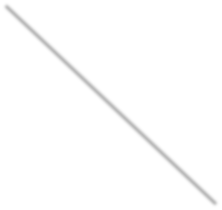 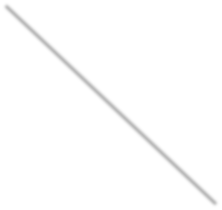 เจ้าหน้าที่พิมพ์ใบนัดรายงานตัวครั้งต่อไปและคืนหนังสือ เดินทางและใบนัดครั้งต่อไป---ลำดับที่ขั้นตอนการปฏิบัติงานประเด็นความเสี่ยง ต่อการรับสินบน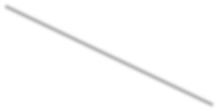 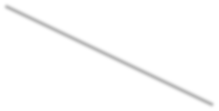 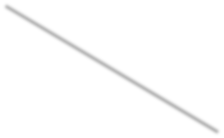 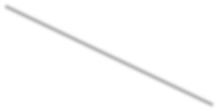 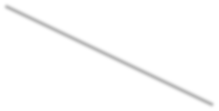 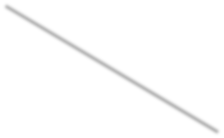 Risk Score (L x I)Risk Score (L x I)Risk Score (L x I)ลำดับที่ขั้นตอนการปฏิบัติงานประเด็นความเสี่ยง ต่อการรับสินบนLikelihoodImpactRisk Score1รับคำร้อง ตม.7 ตรวจสอบข้อมูลคนต่างด้าวในระบบ เทคโนโลยี สารสนเทศตรวจคนเข้าเมือง PIBICS/ BIOMETRICS---2เจ้าหน้าที่ตรวจสอบ เอกสาร/
รับค่าธรรมเนียม ประทับตราอนุญาต/ เสนอผู้มีอำนาจในการพิจารณา---3เจ้าหน้าที่บันทึกข้อมูลใน ระบบฯ/คืนหนังสือ เดินทางพร้อมใบเสร็จให้คนต่างด้าว และใบแจ้งนัดรายงานตัว 90 วัน ครั้งต่อไป---4การตรวจสอบติดตามการปฏิบัติงานของคนต่างด้าว 
ในกรณียื่นขออยู่ต่อฯ 
เป็นปีแรกขั้นตอนนี้มีความเสี่ยงต่อการรับ สินบน เนื่องจากมีหลักเกณฑ์การพิจารณา ได้แก่ 1.มีหลักฐานการมีเงินได้ไม่น้อยกว่าเดือนละ 65,000บาท2.ก่อนยื่นคำขอไม่น้อยกว่า 2 เดือน จะต้องมีเงินฝากคงอยู่ในธนาคารพาณิชย์ที่ต้องอยู่ในประเทศไทยไม่น้อยกว่า 800,00 บาท เมื่อได้รับอนุญาตแล้ว 3 เดือน จึงจะสามารถถอนเงินฝากนั้นได้  และต้องมีคงเหลือในบัญชี ไม่น้อยกว่า 400,000 บาท25สูงมาก (10)ลำดับที่ขั้นตอนการปฏิบัติงานประเด็นความเสี่ยงต่อการรับสินบนRisk Score (L x I)Risk Score (L x I)Risk Score (L x I)ลำดับที่ขั้นตอนการปฏิบัติงานประเด็นความเสี่ยงต่อการรับสินบนLikelihoodImpactRisk Score1คนต่างด้าวเดินทางมา ติดต่อเจ้าหน้าที่ เพื่อแจ้ง ความประสงค์ขอให้ เจ้าหน้าที่ออกหนังสือรับรองความเสี่ยงต่อการรับสินบนใน ขั้นตอนนี้ มีความเป็นไปได้หาก เจ้าหน้าที่เรียกรับค่าบริการใน การออกหนังสือ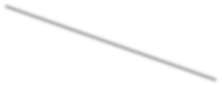 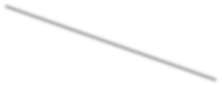 24สูง (8)2เสนอผู้มีอำนาจลงนาม ในหนังสือ/มอบหนังสือให้กับคนต่างด้าว---ลำดับที่ขั้นตอนการปฏิบัติงานประเด็นความเสี่ยงต่อการรับสินบน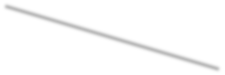 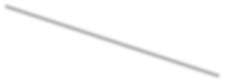 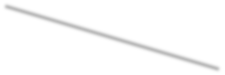 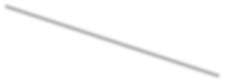 Risk Score (L x I)Risk Score (L x I)Risk Score (L x I)ลำดับที่ขั้นตอนการปฏิบัติงานประเด็นความเสี่ยงต่อการรับสินบนLikelihoodImpactRisk Score1สืบสวนหาข่าวบูรณาการ ร่วมกับหน่วยงานด้านความมั่นคงในพื้นที่---2ประชุมกำหนดแผน ออกตรวจพื้นที่เป้าหมาย---3พบคนต่างด้าวลักลอบหลบหนีเข้าเมือง ไม่ทำ การจับกุมส่งพนักงาน สอบสวนดำเนินคดีแต่เจ้าหน้าที่ปล่อยตัวไปผู้กระทำความผิดเสนอเงินหรือ ผลประโยชน์ เพื่อแลกกับการ ไม่ถูกจับกุม25สูงมาก (10)ลำดับที่ขั้นตอนการปฏิบัติงานประเด็นความเสี่ยง ต่อการรับสินบนRisk Score (L x I)Risk Score (L x I)Risk Score (L x I)ลำดับที่ขั้นตอนการปฏิบัติงานประเด็นความเสี่ยง ต่อการรับสินบนLikelihoodImpactRisk Score1การปฏิบัติตามอำนาจ หน้าที่ที่ได้รับมอบหมายการใช้อำนาจและตำแหน่ง ใน การรับแจ้ง/การขออยู่ต่อ/การออกใบอนุญาต25สูงมาก (10)2การปฏิบัติตามอำนาจ หน้าที่ที่ได้รับมอบหมายการรับส่วยโดยผู้มีส่วนได้ส่วนเสีย เสนอผลประโยชน์ให้ปฏิบัติ หรือละเว้นการปฏิบัติหน้าที่โดยมิชอบ25สูงมาก (10)ระดับคำอธิบายการประเมินประสิทธิภาพมาตรการควบคุมความเสี่ยงต่อการรับสินบนที่หน่วยงานมีในปัจจุบันดีการควบคุมมีความเข้มแข็งและดำเนินไปอย่างเหมาะสม ซึ่งช่วยให้เกิดความมั่นใจได้ในระดับที่สมเหตุสมผลว่าจะสามารถลดความเสี่ยงต่อการรับสินบนได้พอใช้การควบคุมยังขาดประสิทธิภาพ ถึงแม้ว่าจะไม่ทำให้เกิดผลเสียหายจากความเสี่ยงอย่างมีนัยสำคัญ แต่ก็ควรมีการปรับปรุง เพื่อให้มั่นใจว่าจะสามารถลดความเสี่ยงต่อการรับสินบนได้อ่อนการควบคุมไม่ได้มาตรฐานที่ยอมรับได้ เนื่องจากมีความหละหลวม และไม่มีประสิทธิภาพประสิทธิผล การควบคุมไม่ทำให้มั่นใจอย่างสมเหตุสมผลว่าจะสามารถลดความเสี่ยงต่อการรับสินบนได้ที่สายงาน/กระบวนการขั้นตอนการปฏิบัติงานประเด็น
ความเสี่ยง 
การทุจริตRisk Scoreรายละเอียดมาตรการ 
ควบคุมความเสี่ยง 
การทุจริตวิธีดําเนินการ  ระยะเวลาผู้รับผิดชอบ1.สายงาน : บริการคนต่างด้าวกระบวนงาน : การพิจารณา ให้คนต่างด้าวอยู่ในราชอาณาจักรเป็นการชั่วคราว กรณีใช้ชีวิตบั้นปลาย (Retirement)การตรวจสอบติดตามคนต่างด้าว กรณียื่นขออยู่ต่อในราชอาณาจักรเป็นการชั่วคราว กรณีใช้ชีวิตบั้นปลาย (Retriemant)นี้มีความเสี่ยงต่อการรับสินบน เนื่องจากมีหลักเกณฑ์การพิจารณา ได้แก่ 1.มีหลักฐานการมีเงินได้ไม่น้อยกว่าเดือนละ 65,000บาท2.ก่อนยื่นคำขอไม่น้อยกว่า 2 เดือน จะต้องมีเงินฝากคงอยู่ในธนาคารพาณิชย์ที่ต้องอยู่ในประเทศไทยไม่น้อยกว่า 800,00 บาท เมื่อได้รับอนุญาตแล้ว 3 เดือน จึงจะสามารถอนเงินฝากนั้นได้  และต้องมีคงเหลือในบัญชี ไม่น้อยกว่า 400,000 บาท10(สูงมาก)1. กําหนดนโยบายต่อต้านการรับสินบน (Anti-Bribery Policy) เพื่อสร้างวัฒนธรรมองค์กรต่อต้านการรับสินบน 2. ออกตรวจสอบติดตามคนต่างด้าวที่เข้ามายื่นขออยู่ต่อได้ปฏิบัตตามหลักเกณฑ์ที่กำหนดหรือไม่ พร้อมแนบภาพถ่าย/บันทึกสอบปากคำ/สอบพยานแวดล้อม พร้อมแนบหลักฐานของพยาน4. กําหนดช่องทางการร้องเรียนถึงผู้บังคับบัญชาโดยตรง1. ผู้บังคับบัญชากําชับการปฏิบัติงานของผู้ใต้บังคับบัญชาตามคําสั่ง ตร. ที่ 1212/25372. ผู้บังคับบัญชามีการกำชับการปฏิบัติตามคำสั่ง สตม.ที่ 242/2566 ลง 27 ก.ย.2566 อย่างสม่ำเสมอ3. ผู้บังคับบัญชามีการติดตามการปฏิบัติงานอย่างใกล้ชิด ด้วยวิธีสุ่มตรวจสอบผลการปฏิบัติงานทุกเดือน ตามหนังสือ สตม. ที่ 0029.161/ว 1899 ลง 9 มี.ค.664. บังคับใช้กฎหมายอย่างเข้มงวด หากตรวจสอบคนต่างด้าวอยู่ผิดวัตถุประสงค์ดําเนินการเพิกถอนการอนุญาต5. ดําเนินการทางปกครอง วินัย และอาญาหากตรวจพบเจ้าหน้าที่มีพฤติการณ์รับส่วยสินบนจากคนต่างด้าวปีงบประมาณพ.ศ.2567  รองผู้กํากับการ (รับผิดชอบงาน บริการคน
 ต่างด้าว)ที่สายงาน/กระบวนการขั้นตอนการปฏิบัติงานประเด็น
ความเสี่ยง 
การทุจริตRisk Scoreรายละเอียดมาตรการ 
ควบคุมความเสี่ยง 
การทุจริตวิธีดําเนินการระยะเวลาผู้รับผิดชอบ2.สายงาน : สืบสวนปราบปรามกระบวนงาน : การจับกุม ปราบปรามคนต่างด้าวลักลอบ หลบหนีเข้าเมืองพบคนต่างด้าว ลักลอบหลบหนี เข้าเมือง ไม่ทำการ จับกุมส่งพนักงาน สอบสวน ดำเนินคดี แต่ เจ้าหน้าที่ปล่อยตัวไปผู้กระทำความผิด เสนอเงินหรือ ผลประโยชน์ เพื่อ แลกกับการไม่ถูก จับกุม10(สูงมาก)1. กำหนดนโยบายต่อต้าน การรับสินบน (Anti- Bribery Policy) เพื่อสร้าง วัฒนธรรมองค์กรต่อต้าน การรับสินบน2. จัดทำคำสั่งผู้ปฏิบัติ หน้าที่/ผู้ควบคุมการปฏิบัติ/วงรอบและพื้นที่ใน การปฏิบัติไว้อย่างชัดเจน 3. มีการรายงานผลการ ตรวจสอบการอยู่ใน ราชอาณาจักรต่อ ผู้บังคับบัญชา และ รายงานผลคดีกรณีการ จับกุมคนต่างด้าวหลบหนี เข้าเมืองทุกคดี 4. กำหนดช่องทางการ ร้องเรียนถึงผู้บังคับบัญชา โดยตรง1. ผู้บังคับบัญชากำชับ การปฏิบัติ งานของ ผู้ใต้บังคับบัญชาตามคำสั่ง ตร. ที่ 1212/25372. ผู้บังคับบัญชามีการ วิเคราะห์สถานการณ์ เพื่อประเมินผลการ ปฏิบัติของ ผู้ใต้บังคับบัญชา3.ผู้บังคับบัญชาเข้าร่วมวางแผนและปฏิบัติภารกิจกับผู้ใต้บังคับบัญชาอยู่เสมอ 4. บังคับใช้กฎหมาย อย่าง  เข้มงวด หากตรวจสอบคน
ต่างด้าวอยู่ผิดวัตถุประสงค์ ดำเนินการเพิกถอน การอนุญาต5.ดำเนินการทาง ปกครอง วินัย และอาญาหากตรวจพบ เจ้าหน้าที่มีพฤติการณ์รับส่วย สินบนจากคนต่างด้าวปีงบประมาณพ.ศ.2567รองผู้กำกับการ (รับผิดชอบงาน สืบสวนปราบปราม)ที่สายงาน/กระบวนการขั้นตอนการปฏิบัติงานประเด็น
ความเสี่ยง 
การทุจริตRisk Scoreรายละเอียดมาตรการ 
ควบคุมความเสี่ยง 
การทุจริตวิธีดําเนินการระยะเวลาผู้รับผิดชอบ3.สายงาน : บริการคนต่างด้าว กระบวนงาน : การรายงานตัว ของคนต่างด้าวทุกระยะ 90 วันคนต่างด้าวยื่น คำร้อง ตม.47 ต่อเจ้าหน้าที่เป็นในลักษณะมี Agent รวบรวมหนังสือเดินทาง ของคนต่างด้าวโดยเฉพาะ แรงงานต่างด้าวที่อยู่ในโรงงาน อุตสาหกรรม ต่างๆ
มายื่นต่อเจ้าหน้าที่สูง (8)1. กําหนดนโยบายต่อต้านการรับสินบน (Anti-Bribery Policy) เพื่อสร้างวัฒนธรรมองค์กรต่อต้านการรับสินบน2. มีระบบ CCTV โดยผู้บริหารสามารถตรวจสอบการปฏิบัติงานของเจ้าหน้าที่ได้ตลอดเวลาผ่าน MOBILE3. มีระบบการแจ้งที่พักอาศัยของคนต่างด้าวทุกระยะ 90 วัน หลายช่องทาง ได้แก่1) การแจ้งด้วยตนเอง2) การมอบอํานาจให้ผู้อื่นมาแจ้ง3) การแจ้งผ่านไปรษณีย์ลงทะเบียน4) การแจ้งผ่านระบบออนไลน์4. กําหนดช่องทางการร้องเรียนถึงผู้บังคับบัญชาโดยตรง1. ผู้บังคับบัญชากำชับ การปฏิบัติงานของผู้ใต้บังคับบัญชา ตามคำสั่ง ตร.ที่ 1212/25372. ผู้บังคับบัญชามีการติดตามการปฏิบัติงานอย่างใกล้ชิด ด้วยวิธีสุ่มตรวจสอบผลการปฏิบัติงานทุกเดือน ตามหนังสือ สตม. ที่ 0029.161/ว 1899 ลง 9 มี.ค.66 3. ประชาสัมพันธ์วิธีการ 
แจ้งที่พักอาศัยของคน ต่างด้าวทุกระยะ 90 วัน ให้ประชาชนทราบ โดยทั่วกันปีงบประมาณพ.ศ.2567รองผู้กำกับการ (รับผิดชอบงาน บริการคน
ต่างด้าว)ที่สายงาน/กระบวนการขั้นตอนการปฏิบัติงานประเด็น
ความเสี่ยง 
การทุจริตRisk Scoreรายละเอียดมาตรการ 
ควบคุมความเสี่ยง 
การทุจริตวิธีดําเนินการระยะเวลาผู้รับผิดชอบ4.สายงาน : อำนวยการ(ธุรการ) 
กระบวนงาน : การออกหนังสือ รับรองการพำนักอยู่ใน ราชอาณาจักรเป็นการชั่วคราว ของคนต่างด้าวนำไปติดต่อกับ ส่วนราชการต่างๆ 
เช่น การทำ ใบขับขี่ การซื้อห้องชุด เป็นต้นคนต่างด้าวเดินทางมาติดต่อเจ้าหน้าที่เพื่อแจ้ง ความประสงค์ ขอให้เจ้าหน้าที่ออกหนังสือ รับรองเจ้าหน้าที่เรียกรับค่าบริการในการออกหนังสือสูง (8)1. กำหนดนโยบายต่อต้าน การรับสินบน (Anti- Bribery Policy) เพื่อสร้าง วัฒนธรรมองค์กรต่อต้าน การรับสินบน2. มีระบบ CCTV โดย ผู้บริหารสามารถ ตรวจสอบการปฏิบัติงาน ของเจ้าหน้าที่ได้ ตลอดเวลาผ่าน MOBILE 3. กำหนดช่องทางการ ร้องเรียนถึงผู้บังคับบัญชาโดยตรง1. ผู้บังคับบัญชากำชับ การปฏิบัติงานของผู้ใต้บังคับบัญชา ตามคำสั่ง 
ตร.ที่ 1212/25372. ผู้บังคับบัญชามีการ ติดตามการปฏิบัติงาน อย่างใกล้ชิด โดยการ สุ่มสอบถามคนต่างด้าว ที่มาขอรับบริการ และตรวจสอบกล่องแสดงความคิดเห็น ณ จุดบริการปีงบประมาณพ.ศ.2567สารวัตร(รับผิดชอบงานธุรการ)